\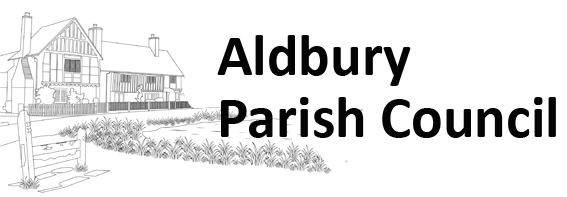 To:	Councillors Stretton (Chair), McCarthy (Vice Chair), de la Bedoyere, Carmody, Juniper, O’Neill, and Webb.You are summoned to attend the following meeting:ALDBURY PARISH COUNCIL MEETINGTo be held on Monday 6th September 2021 at 8.00pmALDBURY MEMORIAL HALLAGENDA ITEMChair’s Welcome.2	Apologies for absence – to be considered by the Council.3	Declarations of Interests & Dispensations – Cllrs to declare interests particular to this meeting.  4	Receive questions from members of the public and press (max 15 minutes).5	Hertfordshire Police.	To receive monthly report from PCSO.6	To approve the minutes of the Parish Council meeting held on 2nd August 2021.             7	Vacancy for Parish Councillor.	Council to co-opt a new Cllr.8        	Allotments.Council to adopt proposal for allotment management. Update regarding uncultivated plots.Renewal of the allotment tenancies – update from the Clerk	9      	Warden’s update.	To discuss matters arising and action. 			10	Aldbury Play Area.1. Update from the Play Area working party.2. To consider a quote to repair the perimeter fence and cutting back the nettles and brambles - £1,460.11        Tring Station Play Area. 	If update.12	Footpaths, Highways and Bridleways.	1. Update from Parking and Traffic working group.	2. Flood risk management. Update on Stoneycroft ditch clearance.13	Recreation Ground.            1. To consider a quote to reinstate the footpath behind the Pavilion - £850.2. Work to trees – Council to consider quote for work to trees.14	Internal Audit 2021/22	Council to consider quotes and appoint an internal auditor.15	Aldbury Parish Council Grants.Council to adopt Grant Policy.Applications are invited from community groups to apply for a small grant which would benefit the residents of Aldbury parish.  The closing date for applications is 31st October 2021.16	 Future IT Support.	 Update from Cllr de la Bedoyere.17    	 Planning Matters – to discuss the following:       Application(s):21/02968/FHA Part single storey, part two storey front, side and rear extension. Greenbanks Toms Hill Road Aldbury Tring Hertfordshire HP23 5SA21/02990/FHA Single storey side and rear extension, relocation of front door, new window to ground floor front elevation, and new garden wall. 42 Malting Lane Aldbury Tring Hertfordshire HP23 5RH 21/03157/FUL Construction of new dwelling attached to the side of property with rear single story element. Demolition of existing garage. Alterations to landscaping (amended scheme) 68 Stocks Road Aldbury Tring Hertfordshire HP23 5RU 21/03168/FHA Demolition of conservatory and construction of rear extension, new entrance porch and garage conversion. 24 Clarkes Spring Aldbury Tring Hertfordshire HP23 5QL  Decision(s):21/02576/LBC  Alterations to garage extension Town Farm Stocks Road Aldbury Tring Hertfordshire HP23 5RU Granted21/02784/LDP Natasha Vernal Four metre single storey rear extension Lanimers   Station Road Tring Station Tring Hertfordshire HP23 5QU Granted18 	Clerk’s Report and Correspondence.Aldbury Christmas tree. The Council to consider this year’s village Christmas Tree.Council to adopt Terms of Reference for Staffing Committee. 19	The Valliant Trooper Pub.Cllrs to decide whether to submit an Asset of Community Value (ACV) application   to Dacorum Borough Council.Financial Matters:The accounts including bank reconciliation have been circulated prior to the meeting.   A resolution is required to authorise the payments. The Council to discuss the 2021/22 budget.The Parish Plan 2021.Update from Cllr Carmody.  22	Meeting close.Next Parish Council Meeting Monday 4th October 2021Aldbury Parish Council website – www.aldburyparish.org.ukSigned: Gosia Turczyn 31st August 2021